Bishop’s Annual Ministry Appeal 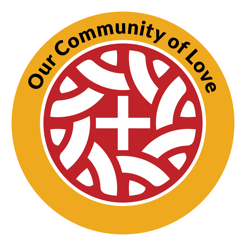 Social MediaAppeal Weekend Promotion Pre-Appeal Weekend (Post on Thursday before)We are a community of love! This year, we are partnering with the @Episcopal Diocese of Maryland to support our mission through the Bishop’s Appeal. When you give to the annual appeal in support of our diocesan programs, a portion of your gift will be used to support our ministry here at (PARSH NAME)Give today at: https://episcopalmaryland.org/bishops-annual-appealAppeal Weekend (Post on Saturday morning)This weekend, we’re supporting our diocesan ministries by raising funds for the Bishop’s Annual Ministries Appeal. When you make a gift and indicate (PARISH NAME) is your congregation, 15% of your gift will go back to the ministries you love here at our church. Give today at: https://episcopalmaryland.org/bishops-annual-appealAfter Appeal Weekend (Post on Wednesday after Appeal Weekend)Thank you so much for your gifts to the Bishop’s Annual Ministries Appeal! Because of you:Our youth will be loved unconditionally and given a safe place to grow and flourish.Our Sutton Scholars will sharpen the soft skills needed to become leaders in our community.Seafarers far from home will feel cared for and loved when they arrive in our harbor.Immigrants and refugees will get dedicated support to transition to life in a new country.Our young adults are cared for and supported through our college campus ministries.Patients, faculty, and medical staff at Johns Hopkins Hospital will be cared for and loved.Latino families will find a home in The Episcopal Church.The history of our churches and diocese will be preserved for generations to come.We are challenging violence and injustice of every kind through Truth and Reconciliation.Our Claggett Center will provide spiritual renewal and rest for our faith community.Our children will become confident readers through reading camps at our churches.If you have not made your gift to the Annual Appeal, there is still time! Click the link to join in on our community of love. Give today at: https://episcopalmaryland.org/bishops-annual-appeal